Comune di Tricerro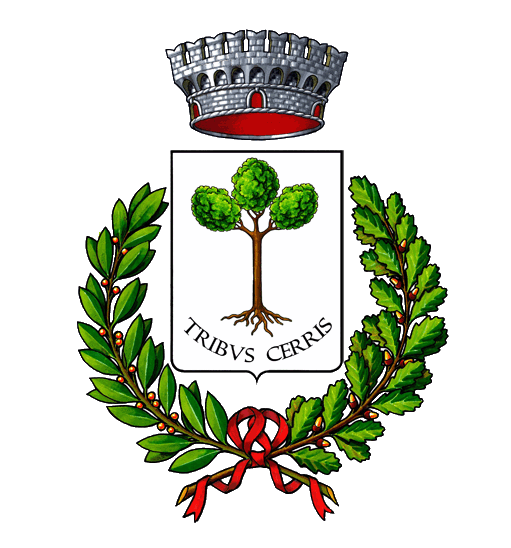 Provincia di VercelliAllo Sportello Unico Attività Produttive di 	Protocollo n. ....................... Data di protocollazione ........./......../............La presente dichiarazione costituisce allegato dell’istanza di autorizzazione alla vendita di oggetti preziosi.Il sottoscritto ................................................................... nato a ............................................ il ......./....../............Nazionalità ................................ residente in ....................................... Via ........................................ n. ............Codice Fiscale .................................................................. Partita Iva .................................................................Numero iscrizione al Registro Imprese ............................................................................... del ......./....../............ presso la CCIAA di ...............................................................................................................................................Telefono ........................................................... casella PEC ..............................................................................DICHIARAin relazione al locale di vendita di oggetti preziosi, ubicato in ......................................................... n. ............, di accettare l’incarico di Rappresentante ex art. 8 Tulps (R.D. n. 773/1931);DICHIARA, INOLTREdi essere in possesso dei requisiti morali prescritti dalla vigente normativa (ivi compresi quelli di cui agli artt. 11, 12 e 131 del Tulps - R.D. n.773/1931) e che nei propri confronti non sussistono cause di decadenza o sospensione previste dal D.Lgs. n. 159/2011, art. 67;di essere informato, tramite apposita informativa resa disponibile dall’ente a cui è indirizzato il presente documento, ai sensi e per gli effetti degli articoli 13 e seg. del Regolamento Generale sulla Protezione dei Dati (RGPD-UE 2016/679), che i dati personali raccolti saranno trattati, anche con strumenti informatici, esclusivamente nell’ambito del procedimento per il quale la presente istanza/dichiarazione viene resa;di essere consapevole che, ai sensi degli artt. 128 del Tulps e 247 del Regolamento di esecuzione del Tulps, la vendita di oggetti preziosi antichi/usati può avvenire solo con persone provviste di idoneo documento d'identità e previa tenuta di registro delle operazioni, con annotate le generalità di coloro con cui le operazioni stesse sono compiute, che deve essere esibito a ufficiali e agenti di pubblica sicurezza, a loro richiesta;di essere a conoscenza di tutte le norme e condizioni relative all’esercizio dell’attività, impegnandosi a produrre la documentazione che il Comune riterrà necessario acquisire e a fornire ogni notizia utile nei termini richiesti;di essere consapevole che, ai sensi degli articoli 75 e 76 del D.P.R. 445/2000, nel caso in cui la domanda contenga false o mendaci dichiarazioni, fatte salve le sanzioni previste dal vigente Codice Penale, essa verrà annullata d'ufficio e in toto ai sensi delle vigenti disposizioni di legge;di allegare alla presente, copia della documentazione richiesta.Documentazione allegata alla dichiarazione (a pena di irricevibilità):copia documento di identità;copia permesso di soggiorno o carta di soggiorno del firmatario [per cittadini extracomunitari, anche per chi è stato riconosciuto rifugiato politico; se il permesso scade entro 30 giorni, copia ricevuta richiesta di rinnovo);procura speciale (solo per le pratiche presentate on-line da un soggetto intermediario);documentazione a supporto di eventuali prescrizioni impartite dalla Questura territorialmente competente.Data ......./....../............Documento firmato digitalmente ai sensi delle vigenti disposizioni di legge.Vendita di oggetti preziosiDICHIARAZIONE DEL RAPPRESENTANTE(art. 8, c.2. Tulps – R.D. n. 773/1931)